Бетоны химически стойкие. Технические условия ГОСТ 25246-82
ГОСТ 25246-82

Группа Ж19
ГОСУДАРСТВЕННЫЙ СТАНДАРТ СОЮЗА ССР


БЕТОНЫ ХИМИЧЕСКИ СТОЙКИЕ
Технические условия

Chemically resistant concretes. Specifications

ОКП 57 0100Дата введения 1983-01-01
Постановлением Государственного комитета СССР по делам строительства от 22 апреля 1982 г. N 101 срок введения установлен с 01.01.83

ПЕРЕИЗДАНИЕ. Сентябрь 1986 г. 


Настоящий стандарт распространяется на химически стойкие бетоны, приготовленные на основе фурановых, фурано-эпоксидных, полиэфирных, карбамидных, акриловых синтетических смол (полимербетоны) и жидкого натриевого или калиевого стекла с полимерной добавкой (полимерсиликатные бетоны) и предназначенные для изготовления конструкций и изделий (далее - изделий), работающих в условиях воздействия агрессивных сред следующих видов:

минеральные кислоты;

органические кислоты;

соли и основания;

растворители;

нефтепродукты.

Стандарт устанавливает технические требования к химически стойким бетонам и материалам для их изготовления, а также методам контроля технических характеристик этих бетонов.

Требования настоящего стандарта должны соблюдаться при разработке стандартов и технических условий на изделия из химически стойких бетонов, а также нормативно-технической, проектной и технологической документации.
1. ВИДЫ БЕТОНОВ1.1. Химически стойкие бетоны классифицируются по химической стойкости, виду связующего и заполнителей.
1.2. В зависимости от стойкости в агрессивных средах химически стойкие бетоны подразделяются на:
1.3. В зависимости от вида связующего химически стойкие бетоны подразделяются на:

фурановые (смола ФАМ, ФА);

полиэфирные (смола ПН-1);

фураново-эпоксидные (смола ФАЭД-20);

карбамидные (смола КФ-Ж);

акриловые (мономер MМA);

жидкостекольные (жидкое натриевое или калиевое стекло).
1.4. По виду заполнителей химически стойкие бетоны могут быть на:

плотных заполнителях;

пористых заполнителях.
1.5. Наименования химически стойких бетонов основных видов следует назначать в соответствии с требованиями ГОСТ 25192-82.
2. ТЕХНИЧЕСКИЕ ТРЕБОВАНИЯ2.1. Технические требования к химически стойким бетонам
2.1.1. Качество химически стойкого бетона должно отвечать требованиям настоящего стандарта и обеспечивать изготовление изделий конкретных видов, удовлетворяющих требованиям государственных стандартов и технических условий на эти изделия.
2.1.2. Устанавливают следующие марки химически стойкого бетона:

по прочности на сжатие:

бетоны на плотных заполнителях - М300, М400, М500, М600, М700, М800, М900, М1000, М1100,

бетоны на пористых заполнителях - М300, М400, М500, М600, М700, М800;

по прочности на осевое растяжение:

бетоны на плотных заполнителях - Р30, Р40, Р50, Р60, Р70, Р90, Р100,

бетоны на пористых заполнителях - Р20, Р30, Р40, Р50;

по плотности (объемной массе):

для бетонов на плотных заполнителях - не менее Пл2200,

для бетонов на пористых заполнителях - Пл1500, Пл1600, Пл 1700, Пл 1800;

по морозостойкости - Мрз 300, Мрз 400, Мрз 500, Мрз 600, Мрз 700, Мрз 800, Мрз 1000.
2.1.3. В зависимости от условий работы и вида изделий в рабочих чертежах могут устанавливаться другие показатели качества, предусмотренные ГОСТ 4.212-80, а также тангенс угла диэлектрических потерь, горючесть, удельная ударная вязкость.
2.1.4. Для конструкций, запроектированных в соответствии с СТ СЭВ 1406-78, прочность бетона характеризуется классами.
2.1.5. Химическая стойкость химически стойких бетонов, характеризуемая соответствующим коэффициентом , устанавливается в зависимости от вида связующего, заполнителя и среды и должна быть не менее величин, приведенных в обязательном приложении 1.
2.1.6. Химически стойкие бетонные смеси должны удовлетворять требованиям ГОСТ 7473-85*.
________________
* На территории Российской Федерации документ не действует. Действует ГОСТ 7473-2010. - Примечание изготовителя базы данных. 
2.2. Материалы
2.2.1. Материалы для приготовления химически стойких бетонов должны удовлетворять требованиям действующих стандартов и технических условий на эти материалы и обеспечивать получение бетона заданных технических характеристик.
2.2.2. Для приготовления химически стойких бетонов применяют следующие виды связующих:

фурфурол-ацетоновую смолу ФАМ (ФА);

ненасыщенную полиэфирную смолу ПН-1;

унифицированную карбамидную смолу КФ-Ж по ГОСТ 14231-78*;
________________
* На территории Российской Федерации документ не действует. Действует ГОСТ 14231-88. - Примечание изготовителя базы данных.

мономер метилметакрилат ММА по ГОСТ 20370-74;

жидкое стекло по ГОСТ 13079-81*;
________________
* На территории Российской Федерации документ не действует. Действует ГОСТ P 50418-92. - Примечание изготовителя базы данных.

фурано-эпоксидную смолу ФАЭД-20.
2.2.3. В качестве отвердителя применяют следующие материалы:

бензолсульфокислоту БСК;

полиэтиленполиамин ПЭПА;

гидроперекись изопропилбензола ГП;

солянокислый анилин СКА по ГОСТ 5822-78;

пасту из перекиси бензоила и дибутилфталата по ГОСТ 14888-78;

кремнефтористый натрий.
2.2.4. В качестве заполнителя и наполнителя следует применять:

гранитный щебень по ГОСТ 8267-82*, ГОСТ 8268-82, ГОСТ 10260-82;
________________
* На территории Российской Федерации документ не действует. Действует ГОСТ 8267-93. - Примечание изготовителя базы данных.

пористые заполнители по ГОСТ 9759-83, ГОСТ 19345-83, ГОСТ 11991-83;

кварцевый песок по ГОСТ 8736-85*;
________________
* На территории Российской Федерации документ не действует. Действует ГОСТ 8736-93, здесь и далее по тексту. - Примечание изготовителя базы данных. 

наполнитель (минеральная мука) по ГОСТ 9077-82, ГОСТ 8736-85, ГОСТ 17022-81.
2.2.5. В качестве ускорителей, пластификаторов и добавок следует применять:

пластификатор ОС-2 по ГОСТ 10106-75;

нафтенат кобальта НК;

фосфогипс (гипс) по ГОСТ 26871-86;

нефтяной парафин по ГОСТ 23683-79*;
________________
* На территории Российской Федерации документ не действует. Действует ГОСТ 23683-89, здесь и далее по тексту. - Примечание изготовителя базы данных. 

эмульсионный полистирол по ГОСТ 20282-86;

диметиланилин по ГОСТ 2168-83;

фуриловый спирт;

катапин;

сульфанол;

ГКЖ-10 (ГКЖ-11).
2.2.6. Наполнители и заполнители для приготовления химически стойких бетонов должны иметь кислотостойкость не ниже 97-98%, определяемую по ГОСТ 473.1-81.
2.2.7. Влажность наполнителей должна быть не более 1%, а заполнителей - не более 0,5%.
2.2.8. Перечень отраслевых стандартов и технических условий на материалы для приготовления химически стойких бетонов приведен в справочном приложении 2. 
2.3. Требования к технологии
2.3.1. Приготовление полимербетонной и полимерсиликатной смеси, как правило, должно производиться с применением технологического оборудования, предназначаемого для приготовления бетонов на цементном вяжущем. 
2.3.2. Для приготовления химически стойкой бетонной смеси необходимо применять бетономешалки принудительного действия. 
2.3.3. Формование изделий из химически стойкого бетона должно производиться в стальных формах, отвечающих требованиям ГОСТ 25781-83.
2.3.4. Уплотнение смеси должно производиться на виброплощадках, отвечающих требованиям ГОСТ 17674-72*.
________________
* На территории Российской Федерации документ не действует. Заменен ТУ 22-109-19-87 (ИУС 9-87). ТУ, упомянутые здесь и далее по тексту не приводятся. За дополнительной информацией обратитесь по ссылке. - Примечание изготовителя базы данных.
2.3.5. Твердение отформованных изделий должно происходить при температуре окружающего воздуха не ниже 18 °С и влажности (70±5)% в течение 28-30 сут. Для ускорения процесса твердения изделия следует подвергать термообработке в термокамерах сухого прогрева при температуре (80±2) °С не менее 14 ч, кроме полимербетона ММА.
2.3.6. Составы и технологические режимы перемешивания, формования и отверждения химически стойких бетонов проверяют перед началом массового производства и далее при изменении применяемых материалов или их соотношения.
2.3.7. Технологические режимы приготовления химически стойких бетонов должны быть изложены в стандартах предприятий или технологических картах, утвержденных в установленном порядке.
2.3.8. Составы и основные физико-механические свойства полимерсиликатных бетонов приведены в справочных приложениях 3, 4.
2.3.9. Составы полимербетонов и технологию их приготовления следует назначать в соответствии с инструкцией по технологии приготовления полимербетонов и изделий из них, утвержденной в установленном порядке. 
3. МЕТОДЫ КОНТРОЛЯ И ИСПЫТАНИЙ3.1. Материалы для приготовления химически стойких бетонов должны испытываться в соответствии с требованиями, установленными стандартами на методы их испытаний.
3.2. Технические характеристики химически стойкого бетона определяют в соответствии с требованиями следующих государственных стандартов:

среднюю плотность (объемную массу) - по ГОСТ 12730.1-78;

прочность на сжатие - по ГОСТ 10180-78*;
________________
* На территории Российской Федерации документ не действует. Действует ГОСТ 10180-2012. - Примечание изготовителя базы данных.

водопоглощение - по ГОСТ 12730.3-78;

модуль упругости при сжатии и коэффициент Пуассона - по ГОСТ 24452-80;

линейную усадку - по ГОСТ 18616-80;

термостойкость по Мартенсу - по ГОСТ 21341-75;

теплопроводность - по ГОСТ 22024-76;

морозостойкость - по ГОСТ 10060-76*;
________________
* На территории Российской Федерации документ не действует. Действует ГОСТ 10060-2012. - Примечание изготовителя базы данных.

коэффициент линейного теплового расширения - по ГОСТ 15173-70;

истираемость - по ГОСТ 13087-81;

тангенс угла диэлектрических потерь - по ГОСТ 22372-77;

горючесть - по ГОСТ 12.1.044-84*;
________________
* На территории Российской Федерации документ не действует. Действует ГОСТ 12.1.044-89. - Примечание изготовителя базы данных. 

удельную ударную вязкость - по ГОСТ 14235-69*.
________________
* Документ не действует. Заменен ОСТ 1.90382-88. Документ не приводится. За дополнительной информацией обратитесь по ссылке. - Примечание изготовителя базы данных. 
3.3. Коэффициент химической стойкости  следует определять (см. обязательное приложение 5).
ПРИЛОЖЕНИЕ 1 (обязательное). Значения коэффициента химической стойкостиПРИЛОЖЕНИЕ 1
Обязательное 
Примечание. Знак "-" означает, что применение в этих средах недопустимо.
ПРИЛОЖЕНИЕ 2 (справочное). ПЕРЕЧЕНЬ отраслевых стандартов и технических условий на материалы для приготовления химически стойких бетоновПРИЛОЖЕНИЕ 2
Справочное
__________________
* Документы, упомянутые в Перечне не приводятся. За дополнительной информацией обратитесь по ссылке. - Примечание изготовителя базы данных.ПРИЛОЖЕНИЕ 3 (справочное). Составы полимерсиликатных бетоновПРИЛОЖЕНИЕ 3
Справочное
ПРИЛОЖЕНИЕ 4 (справочное). Физико-механические свойства полимерсиликатного бетонаПРИЛОЖЕНИЕ 4
Справочное
ПРИЛОЖЕНИЕ 5 (обязательное).ПРИЛОЖЕНИЕ 5
Обязательное
Метод определения химической стойкости - по ГОСТ 25881-83.

высокостойкие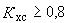 стойкие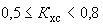 относительно стойкие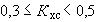 нестойкие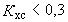 Вид агрессивной средыКонцен- трация среды, %Коэффициент химической стойкости  , не менее, при 20 °СКоэффициент химической стойкости  , не менее, при 20 °СКоэффициент химической стойкости  , не менее, при 20 °СКоэффициент химической стойкости  , не менее, при 20 °СКоэффициент химической стойкости  , не менее, при 20 °СКоэффициент химической стойкости  , не менее, при 20 °СКоэффициент химической стойкости  , не менее, при 20 °СКоэффициент химической стойкости  , не менее, при 20 °СКоэффициент химической стойкости  , не менее, при 20 °СКоэффициент химической стойкости  , не менее, при 20 °СКоэффициент химической стойкости  , не менее, при 20 °СВид применяемых связующих и заполнителейВид применяемых связующих и заполнителейВид применяемых связующих и заполнителейВид применяемых связующих и заполнителейВид применяемых связующих и заполнителейВид применяемых связующих и заполнителейВид применяемых связующих и заполнителейВид применяемых связующих и заполнителейВид применяемых связующих и заполнителейВид применяемых связующих и заполнителейВид применяемых связующих и заполнителейФАМ (ФА)ФАМ (ФА)ФАЭД-20ФАЭД-20ПН-1ПН-1КФ-ЖКФ-ЖММАММАПолимер- сили- катные бетоны плотныеПлот- ныеПорис- тыеПлот- ныеПорис- тыеПлот- ныеПорис- тыеПлот- ныеПорис- тыеПлот- ныеПорис- тые1. Минеральные кислоты:азотная3----0,50,5--0,80,80,7то же50----------0,8серная30,80,80,80,80,80,80,80,80,80,80,7то же300,80,80,50,50,80,8--0,80,80,8"700,80,80,30,30,50,5--0,50,50,8"96----------0,8соляная50,80,80,80,80,80,80,80,80,80,80,7то же360,80,80,50,50,80,8--0,80,80,8фосфорная50,80,80,60,60,80,80,80,80,80,80,72. Органические кислоты:молочная350,80,80,60,60,80,80,50,50,80,80,8лимонная100,80,80,60,60,80,80,50,50,80,80,8уксусная50,70,70,60,6----0,80,8-3. Соли и основания:водный раствор аммиака100,80,80,80,80,60,60,60,60,80,80,5то же250,80,80,80,8----0,80,80,5едкий натрий10,80,80,80,80,80,80,80,80,80,80,3то же100,80,80,60,60,60,6--0,80,8-медный купорос5, 300,80,80,80,80,80,80,80,80,80,80,74. Хлористые растворы солей:железа, кальция, магния, натрияНасы- щенные0,80,80,80,80,80,80,60,60,80,80,75. Расворители:ацетон1000,70,60,70,70,80,80,80,8--0,8бензол, толуол1000,80,80,80,80,80,80,80,80,70,70,8этиловый спирт960,80,80,80,80,80,80,80,80,80,80,86. Нефтепродукты (дизельное топливо, бензин, керосин, мазут)1000,80,80,80,80,80,80,80,80,80,80,8Наименование материаловНомера отраслевых стандартов или технических условийФурфурол-ацетоновая смола ФАМ (ФА)ТУ 59.02.039.07-79
Ненасыщенная полиэфирная смола ПН-1ОСТ 6.05.431-78
Фурано-эпоксидная смола ФАЭД-20ТУ 02.039.13-78
Бензолсульфокислота БСКТУ 6-1425-74
Полиэтиленполиамин ПЭПАТУ 6.02.594-80Е
Гидроперекись изопропилбензола ГПТУ 38-10293-75
Минеральная мукаТУ 6-12-101-77
Фуриловый спиртОСТ 59.127-73
КатапинТУ 6-01-1094-77
СоставляющиеРазмер фракций, ммРасход составляющихРасход составляющихРасход составляющихРасход составляющихСостав 1Состав 1Состав 2Состав 2% по массекг/м% по массекг/м1. Гранитный щебень20-4036-38792-83648-501152-12002. Песок кварцевый0,15-527-29594-63822-24528-5753. НаполнительМенее 0,1517,5-18,5385-40714,5-15,5348-3724. Жидкое стекло натриевое (плотность 1,4-1,42 г/см)-13,5-14,5297-31910,5-11,5252-2765. Кремнефтористый натрий-2,453,01,638,06. Фуриловый спирт-0,511,00,358,47. Катапин---0,030,78. Сульфанол---0,020,59. ГКЖ-10-0,12,2--Наименование показателейСредние значения показателей для полимерсиликатного бетона на плотных заполнителях

Составы 1, 21. Прочность при растяжении, МПа (кгс/см), не менее3 (30)2. Модуль упругости при сжатии, МПа (кгс/см), не менее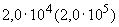 3. Коэффициент Пуассона, не более0,24. Удельная ударная вязкость, Дж/см (), не менее 
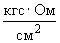 0,15 (1,5)5. Линейная усадка, %, не более0,156. Водопоглощение, %, не более67. Термостойкость по Мартенсу, °С, не более3508. Теплопроводность, , не более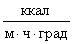 0,59. Морозостойкость, циклов, не менее8010. Коэффициент линейного теплового расширения, 1/°С, не более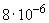 11. Истираемость, г/см, не более 0,412. Тангенс угла диэлектричеких потерь, не более0,1513. Показатель горючести, не более0,08